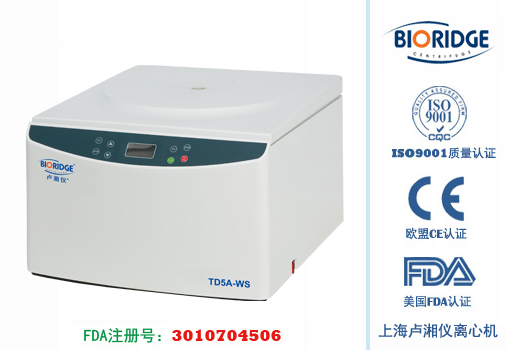 产品介绍主要技术性能
1、微机控制，直流无刷电机驱动，运行稳定、噪音低、转速精度高。 2、触摸面板，可编程操作，主机运行参数可根据需求设置且自动存储。 3、数字屏(液晶屏)显示，人性化界面，操作简单便捷。 4、实时rpm/RCF之间读数换算与设定，方便快捷。 5、配备电子门锁，设有门盖自锁、超速等多种保护功能；故障自动报警功能，安全可靠。 主要技术参数 配件中心型号 TD5A-WS 最高转速 5000r/min 最大相对离心力 4390xg 最大容量 15mlx36 转速精度 ± 50r/min 时间设置范围 1min~99min 整机噪音 <65dB(A) 电源 AC220V  50Hz  10A 外形尺寸(LxWxH) 460mmx540mmx340mm 外包装尺寸(LxWxH) 550mmx630mmx430mm 净重 28kg 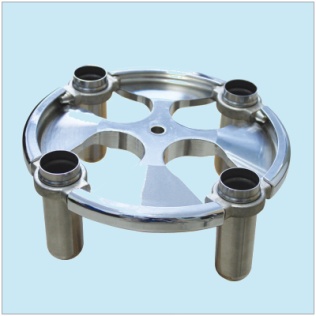 NO.1
容量：100ml×4
转速： 4000r/min
离心力： 3000×g
查看适配转子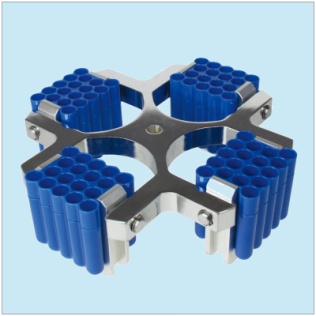 NO.1
容量：7ml×18×4
转速： 4000r/min
离心力： 3000×g
查看适配转子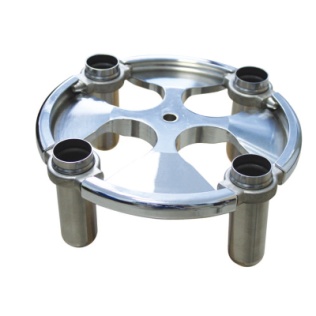 NO.2
容量：50ml×4
转速： 5000r/min
离心力： 4390×g
查看适配转子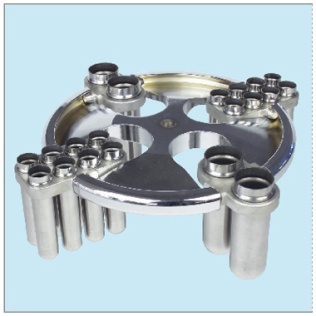 NO.3
容量：
转速： 4000r/min
离心力： 2810×g
查看适配转子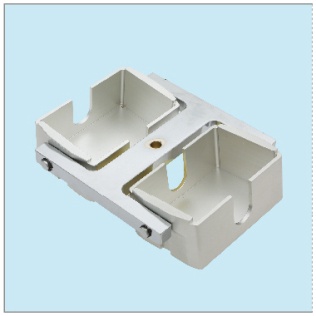 NO.4
容量：酶标板96孔×8
转速： 4000r/min
离心力： 2200×g
查看适配转子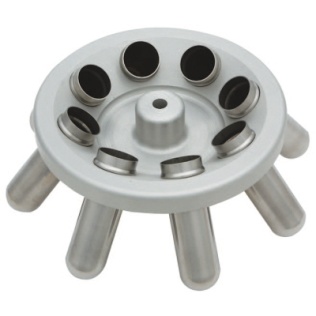 NO.5
容量：50ml×8
转速： 5000r/min
离心力： 3500×g
适配器：15ml、20ml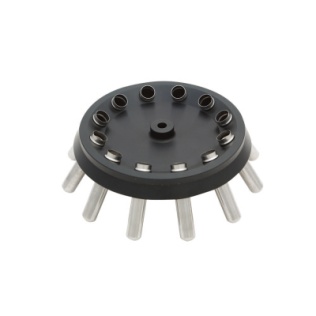 NO.5
容量：10ml×12
转速： 5000r/min
离心力： 3500×g
适配器：1.5ml、5ml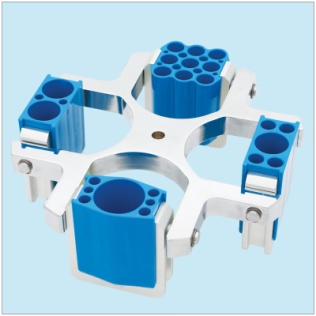 NO.6
容量：
转速： 4000r/min
离心力： 2810×g
查看适配转子